§1604.  Permit, bondThe Department of Health and Human Services may also require, prior to the issuance of a permit, that the applicant furnish to the department a bond of a surety company qualified to do business in this State in such an amount as the department shall determine, but in no event more than $5,000, to ensure the public peace, safety and compensation of damage to property, public or private. This requirement for a bond does not preclude the applicant or any other persons from obtaining personal liability insurance for a mass outdoor gathering.  Cash or negotiable securities of equivalent value may be furnished in lieu of the bond.  The bond must guarantee cleanup by the applicant of the area used for the mass outdoor gathering, compliance by the applicant with any applicable state or local law or regulation and payment by the applicant of all proper claims against  the applicant for damage to real or personal property in the municipality for which the permit is issued and arising out of facts done or omitted to be done by the applicant, the applicant's agents or employees.  Any person having such a claim may bring an action upon the bond in the Superior Court of the county in which the municipality is located within one year of the occurrence of the act complained of.  In furnishing such a bond, the applicant is deemed to have appointed the surety company as agent for the service of process upon the applicant or if cash or securities are supplied in lieu of a bond, the applicant shall in writing appoint an agent for the service of process, irrevocably, for the term within which action may be brought before any permit is issued.  [PL 2003, c. 673, Pt. AA, §2 (AMD); PL 2003, c. 689, Pt. B, §6 (REV).]SECTION HISTORYPL 1971, c. 341 (NEW). PL 1975, c. 293, §4 (AMD). PL 1977, c. 347, §5 (AMD). PL 2003, c. 673, §AA2 (AMD). PL 2003, c. 689, §B6 (REV). The State of Maine claims a copyright in its codified statutes. If you intend to republish this material, we require that you include the following disclaimer in your publication:All copyrights and other rights to statutory text are reserved by the State of Maine. The text included in this publication reflects changes made through the First Regular and First Special Session of the 131st Maine Legislature and is current through November 1, 2023
                    . The text is subject to change without notice. It is a version that has not been officially certified by the Secretary of State. Refer to the Maine Revised Statutes Annotated and supplements for certified text.
                The Office of the Revisor of Statutes also requests that you send us one copy of any statutory publication you may produce. Our goal is not to restrict publishing activity, but to keep track of who is publishing what, to identify any needless duplication and to preserve the State's copyright rights.PLEASE NOTE: The Revisor's Office cannot perform research for or provide legal advice or interpretation of Maine law to the public. If you need legal assistance, please contact a qualified attorney.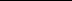 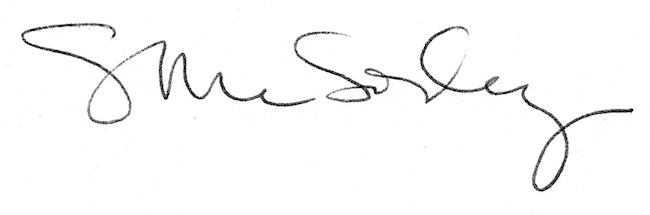 